Всероссийская акция «Белая ромашка» в Тес-Хемском кожууне, посвящённая Всемирному дню борьбы с туберкулёзом 
Туберкулез – одна из самых актуальных проблем в мире. Ежегодно на планете заболевают туберкулезом 8 – 10 млн. человек, умирает около 3 млн. В Российской Федерации ежегодно заболевают около 100 тыс. человек. Показатель смертности от туберкулеза увеличился в 2,3 раза по сравнению с 1992 г. 
По инициативе врачей центральной кожуунной больницы в этом году объявлена Всероссийская акция «Белая ромашка» с целью привлечения внимания населения к профилактике туберкулеза.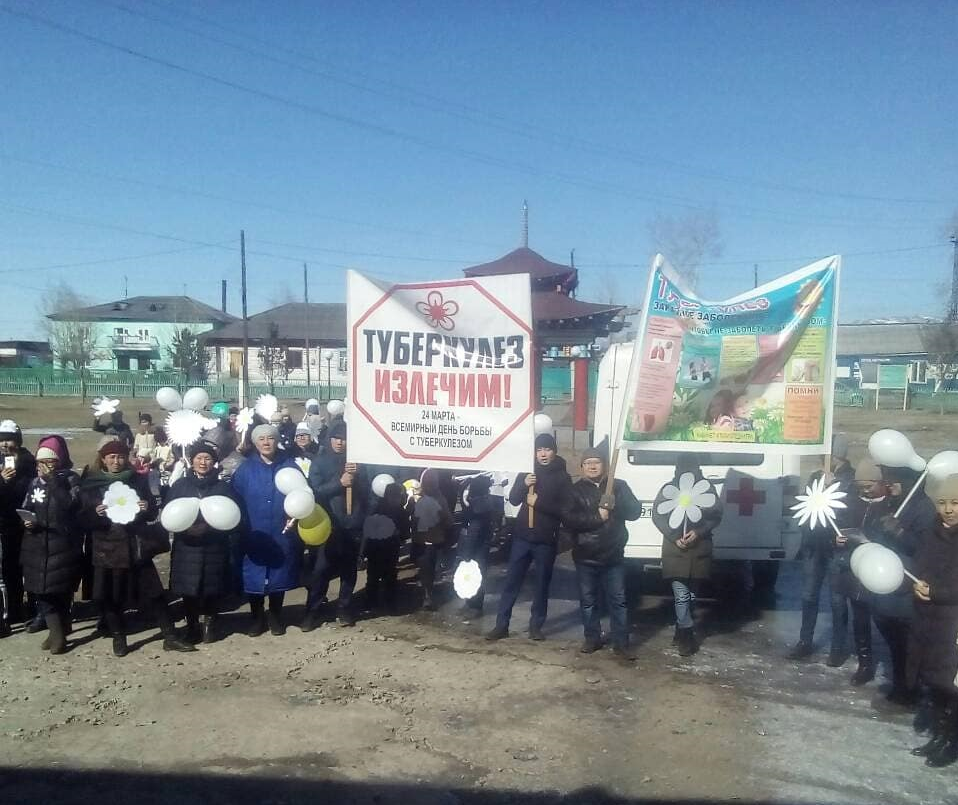 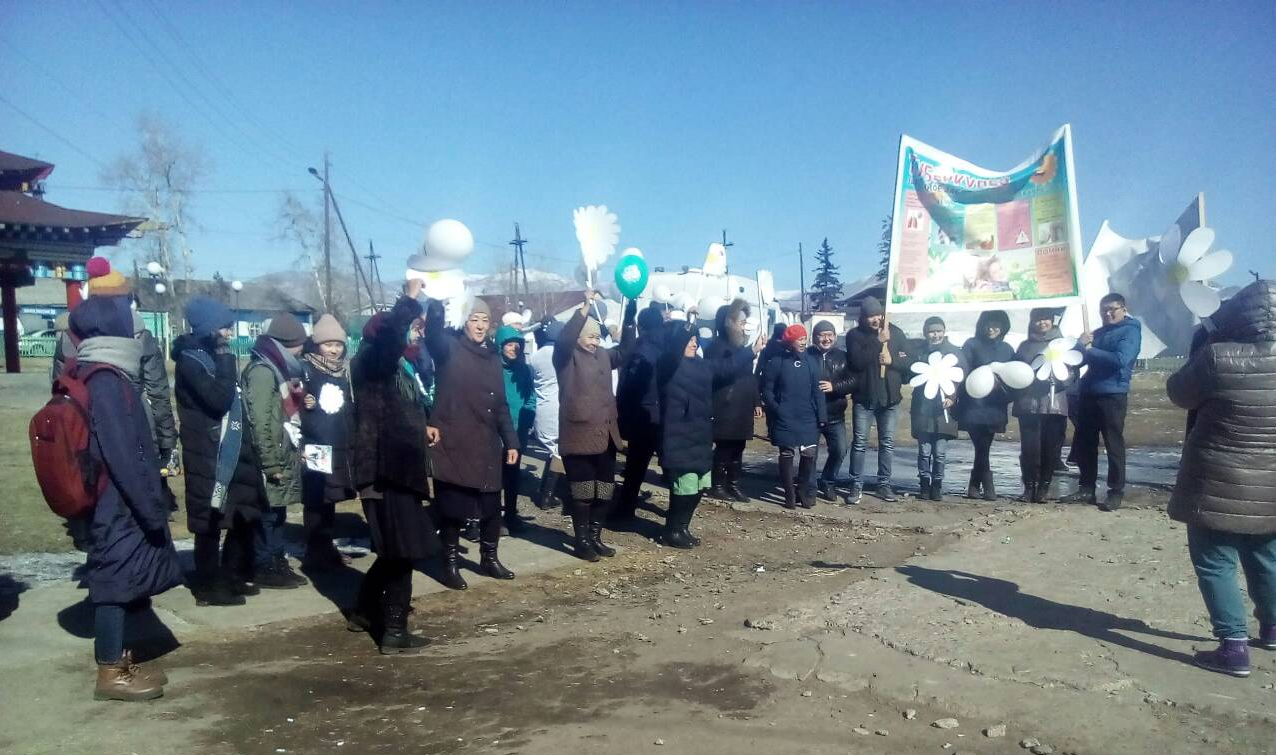 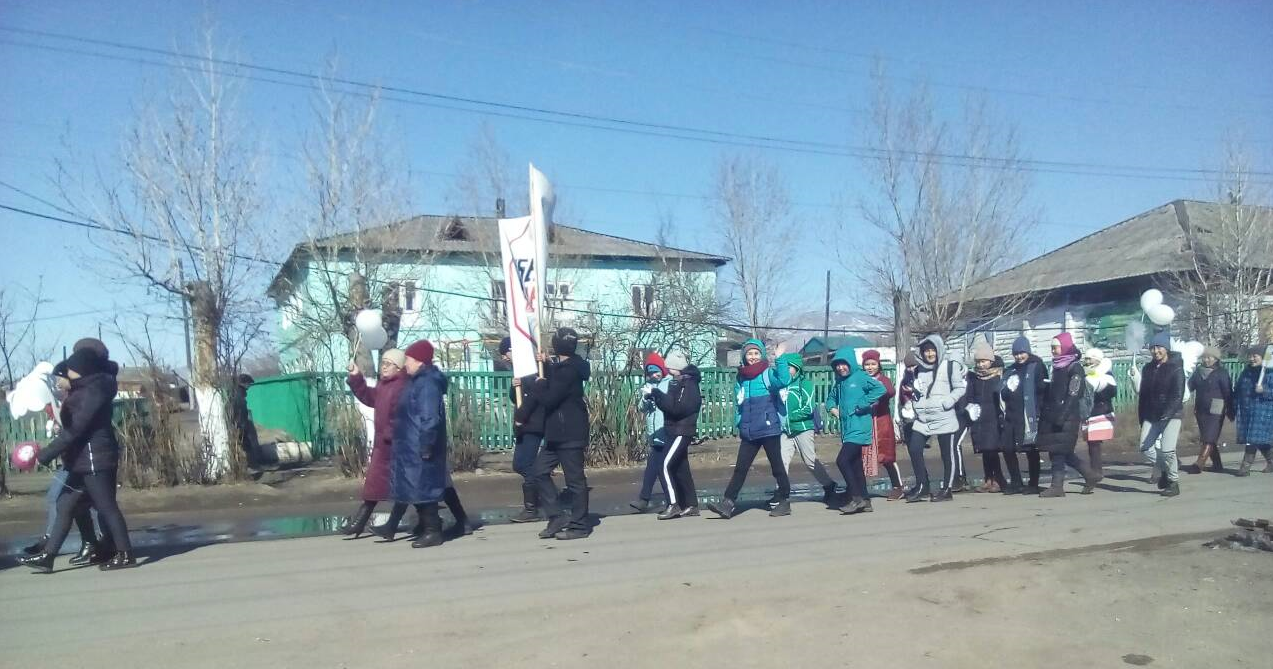 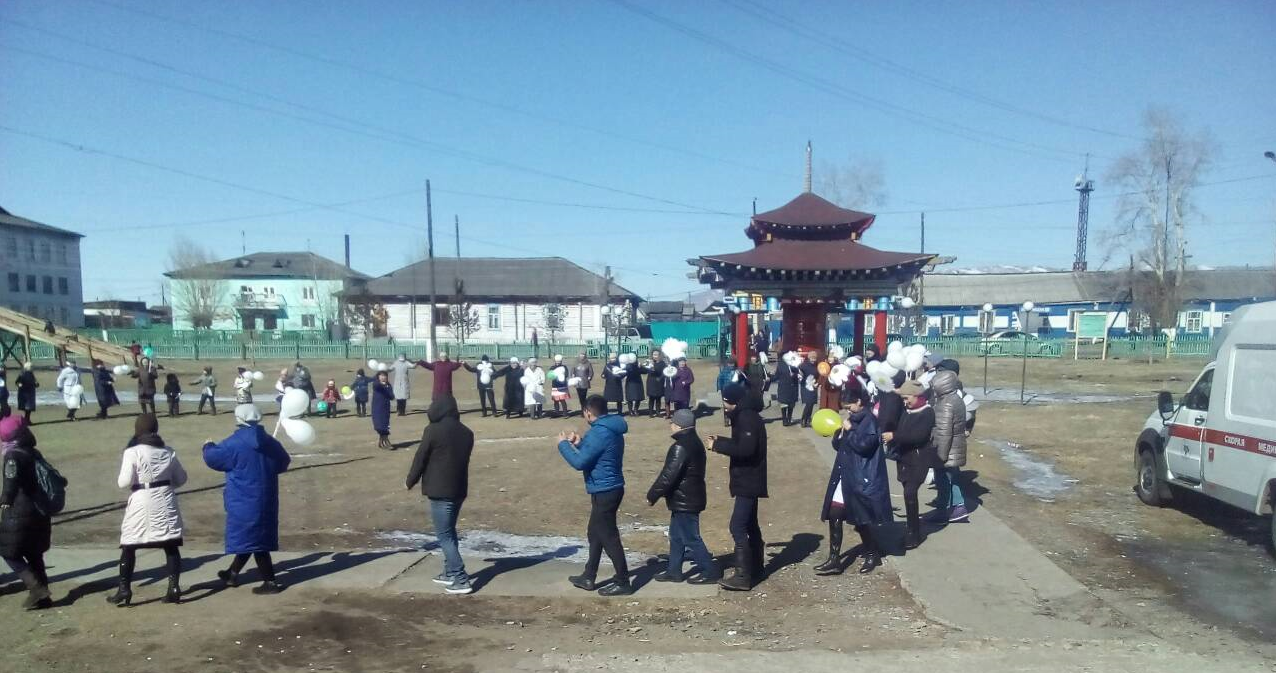 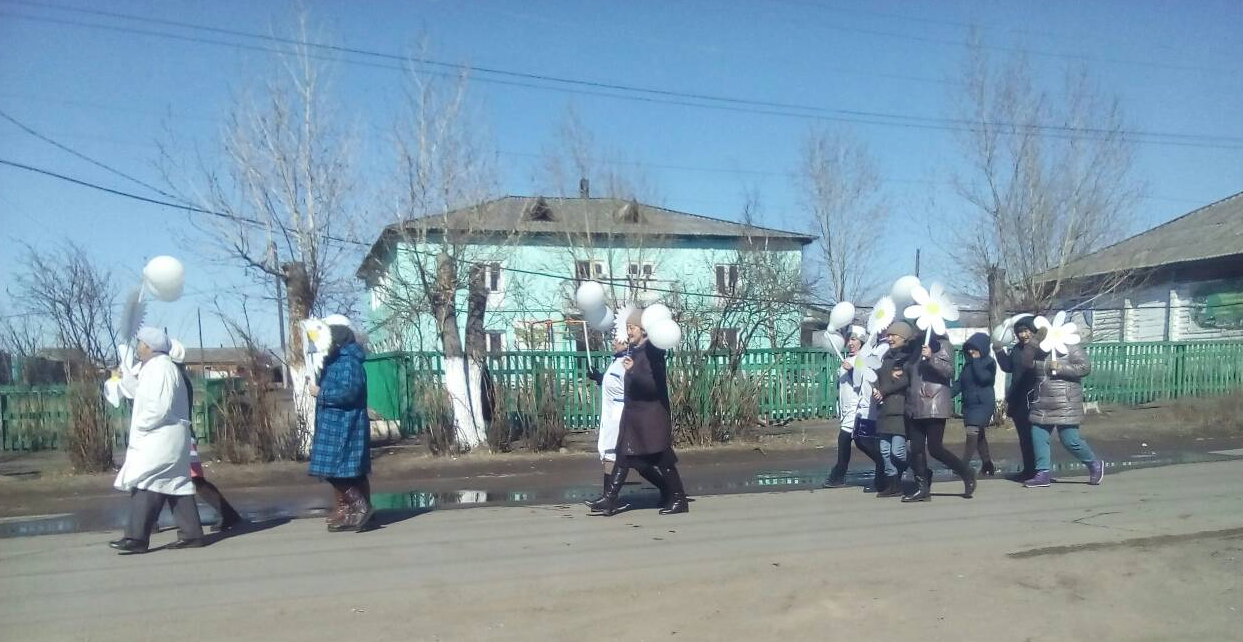 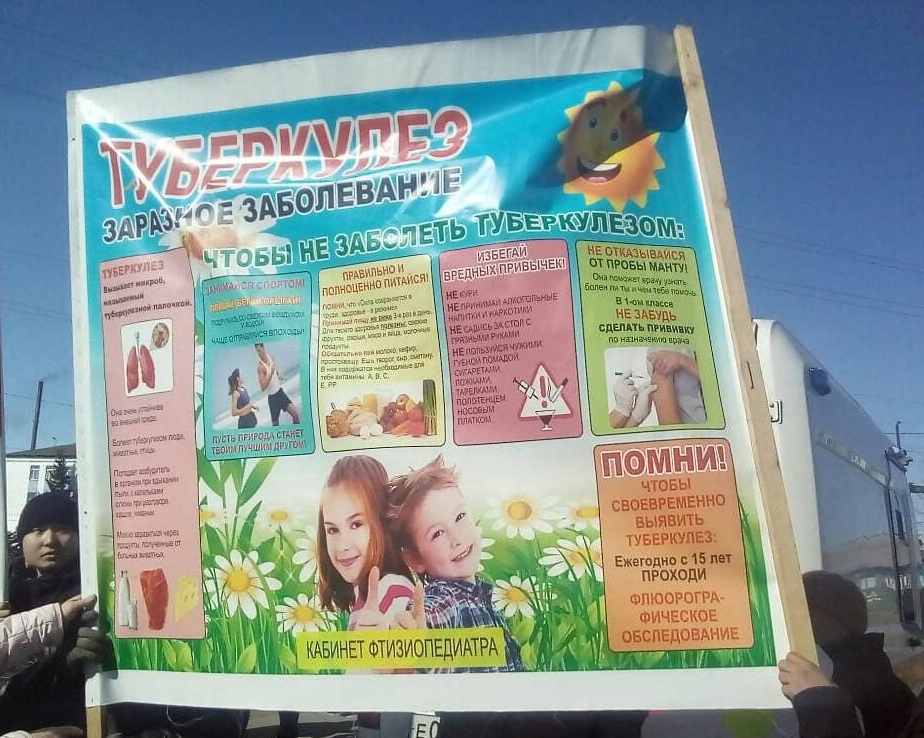 